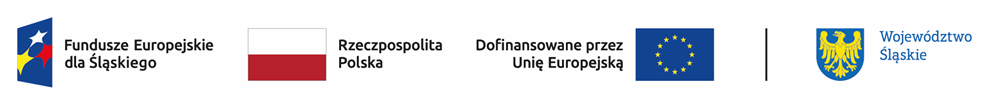 Lista wniosków skierowanych do etapu negocjacji w ramach naboru nr FESL.10.25-IZ.01-025/23 – grupa 4 Działanie 10.25 Rozwój kształcenia wyższego zgodnie z potrzebami zielonej gospodarki Lp.Numer w LSITytuł projektuWnioskodawcaAdres Wnioskodawcy1FESL.10.25-IZ.01-074G/23Umiędzynarodowienie Informatyki w Akademii HumanitasAKADEMIA HUMANITASul. Jana Kilińskiego 43; 41-200 Sosnowiec2FESL.10.25-IZ.01-075A/23Rozwój na rzecz zielonej gospodarki poprzez wsparcie uczniów szkół średnich, ABK oraz podniesienia kompetencji kadry dla WSA w Bielsku-BiałejWYŻSZA SZKOŁA ADMINISTRACJI W BIELSKU- BIAŁEJpl. Marcina Lutra 7;43-300 Bielsko-Biała